Саморегуляция и релаксация 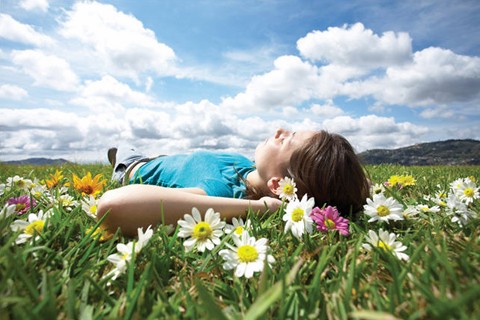 Современному человеку очень важно, сознательное управление своим поведением и внутренними процессами психики, так как реальная жизнь  постоянно предъявляет к нему повышенные требования. Стресс, тревога, угнетенность часто являются фоном, на котором протекает деятельность многих современных  людей. Эти состояния подавляют активность личности, влияют на оценку людей и событий, являются причиной проблем с восприятием и памятью.Чтобы избежать такой ситуации, необходимо научиться управлять собственным эмоциональным состоянием. Управлять эмоциональным состоянием, по сути, значит сознательно снижать эмоциональное возбуждение. Приемы саморегуляции, представленные ниже, не ограничиваются только помощью в восстановлении состояния комфорта, но также способствуют настройке на предстоящую творческую деятельность.Результаты,  достигнутые с помощью саморегуляции, будут                         следующими:снятие эмоциональной напряженности;нормализация состояния;активизация восстановительных процессов в организме;мобилизация ресурсов.Среди наиболее распространенных приемов можно отметить технику мышечной релаксации Э.Джекобсона, которая ориентирована на достижение мышечного расслабления. Нервно-мышечная релаксация Э. ДжекобсонаМетод состоит из серии упражнений по произвольному расслаблению основных мышечных групп тела. Характерной чертой каждого упражнения является чередование сильного напряжения и быстрого, следующего за ним расслабления. Время, требуемое для выполнения упражнения, составляет                 18-20 минут. Каждое упражнение выполняется несколько раз в спокойном темпе.Инструкция: «Найдите спокойное место, освободитесь от стесняющих и колющих предметов. Расслабление начинается с грудной клетки.Грудная клетка: «Попытайтесь вдохнуть весь воздух, полной грудью. Задержите воздух... и расслабьтесь. Теперь выдохните весь воздух из легких и возвратитесь к нормальному дыханию. Почувствовали ли Вы напряжение         в грудной клетке во время вдоха? Заметили ли Вы расслабление после выдоха?Запомните это ощущение, осознайте, оцените его. Затем вновь повторите это упражнение. Попытайтесь сосредоточиться на разнице Ваших ощущений, чтобы затем с большим успехом повторить все снова. Пауза между упражнениями в 10-15 секунд».Нижняя часть ног: «Обратитесь к ступням и икрам. Прежде чем начать, поставьте обе ступни плотно на пол. Теперь оставьте пальцы ног на полу и поднимите обе пятки так высоко, как только это возможно. Задержите их в таком положении и расслабьте. Пусть они мягко упадут на пол. Вы                 должны почувствовать напряжение в икрах. При расслаблении Вы можете почувствовать покалывание в икрах, некоторую тяжесть, что соответствует расслабленному состоянию.Затем оставьте обе пятки на полу, а пальцы поднимите как можно выше, стараясь достать ими до потолка. Задержите их, а потом расслабьте! Вы можете почувствовать покалывание в ступнях. Попытайтесь почувствовать это покалывание, а возможно и тяжесть. Ваши мышцы сейчас расслаблены». Бедра и живот: «Сосредоточьте внимание на мышцах бедер. Это упражнение очень простое. Надо вытянуть прямо перед собой обе ноги, если это неудобно, можно вытягивать по одной ноге. При этом помните, что икры не должны напрягаться. Выпрямляйте обе ноги перед собой. Задержите и расслабьте... Пусть ноги мягко упадут на пол. Почувствуйте напряжение                     в бедрах. Повторите это упражнение через 20 секунд».Кисти рук: «Сожмите одновременно обе руки в кулаки, настолько сильно, насколько это возможно. Задержите и расслабьте. Это прекрасное           упражнение для тех, чьи руки устали от письма в течение дня. Для того, чтобы расслабить противоположную группу мышц, нужно просто раздвинуть пальцы настолько широко, насколько это возможно. Обратите внимание                  на ощущение теплоты и покалывания в кистях рук и предплечьях».Плечи: «На наших плечах весит большой груз напряжения и стресса. Данное упражнение состоит в пожимании плечами в вертикальной плоскости по направлению к ушам (мысленно попытайтесь достать до мочек ушей вершинами плеч). Сконцентрируйте внимание на ощущении тяжести в плечах. Опустите плечи, полностью дайте им расслабиться. Пусть они становятся все тяжелее и тяжелее».Лицо: «Улыбнитесь широко, насколько это возможно. Это должна быть улыбка «до ушей». Задержите это напряжение и расслабьте. Затем сожмите губы вместе, будто Вы хотите кого-то поцеловать. Теперь переходите                       к глазам. Надо очень крепко закрыть глаза. Представьте, что в глаза попал гель для душа. И в завершении, максимально высоко поднимите брови.                    Не забудьте, что глаза должны быть при этом закрыты. Сделайте паузу                   на 20 секунд, чтобы почувствовать полное расслабление лица».Заключительный этап: «Вы расслабили большинство основных мышц тела. Чтобы была уверенность в том, что все они действительно расслабились, попробуйте «отсканировать» ваш организм, начиная от макушки до пят. Почувствуете расслабление, проникающее в тело, как теплая волна. Это приятное чувство. Задержите эти ощущения и насладитесь чувством расслабления».Выход из состояния релаксации: «После расслабления необходимо потянуться как после сна, посмотреть по сторонам, осознать ясность и четкость мыслей, энергию, которой наполнилось тело, бодрость».Психолог отдела общественного здоровья                                                      А. А. Дикановасентябрь 2020